Занятие по рисованию для детей 4-5 летТема: "Расцвели красивые цветы"(с использованием нетрадиционной техники рисования-мятой бумагой)Задачи:воспитывать интерес к изобразительной деятельности, аккуратность выполнения рисунка,  эстетический вкус. формировать обобщенное представление о цветах (стебелек, листочки, бутон);развивать способность самостоятельно рисовать цветы, используя нетрадиционные формы (рисование - мятой бумагой); развивать умение наблюдать, анализировать, сравнивать, делать выводы, выражать их в речи;Словарная работа.Первоцветы, подснежники, лист, стебель, бутон. Название  цветов: мать – и – мачеха, одуванчик, ромашка и т.д. Описание  настроения – веселое, весеннее, радостное.Предварительная работа.Знакомство с первоцветами (иллюстрации), игра «Собери картинку», чтение произведений о цветах.Материал.Белая бумага; красная, белая, зеленая гуашь; листы бумаги для печатания; влажные салфетки; салфетка фланелевая; аудиозапись, иллюстрации цветов.Инструменты.Кисточка, баночки с водой.Ход.- Когда расцветают цветы в природе? (Весной) Она приходит за зимой, 
Тепло приносит нам с тобой. 
И много солнечного света, 
Игру весёлых ручейков, 
Проталины и свежий ветер, 
Букеты первые цветов. - Строчки стихотворения заканчиваются словами «букеты первые цветов», как называют такие цветы? (первоцветы).- Весной, когда растает снег, солнышко прогреет землю, появляется не только травка. В конце апреля в лесу расцветают первые цветы. Отгадайте загадку и скажите как их называют:Пробивается росток,Удивительный цветок.Из-под снега вырастаетСолнце глянет - расцветает. (Подснежник)-Правильно, подснежник. А почему его так назвали? (расцветает под снегом) - Какие первые цветы вы еще знаете?(-Мать-и-мачеха, одуванчик, , медуница, ландыш…)- Можно рвать первоцветы? Почему?2. Ф.Ц.  Чтение  стихотворения Т.СобакинойЕсли я сорву цветок,Если ты сорвешь цветок…Если ВСЕ: и Я, и ТЫ-Если МЫ сорвем цветыТо окажутся пустыИ деревья, и кусты..И не будет красоты.- А вы любите цветы? (Да). Почему? (они приносят радость, можно подарить мамам, бабушкам, сестренкам)
- А за окном еще лежит снег, только первые лучи солнца после зимы стали длиннее и теплее. А так хочется ярких, веселых, цветочных деньков. Вы можете создать эти цветочные весенние дни сами. Как вы думаете, что же нам нарисовать? (Цветы)3. Сообщение темы.- Сегодня мы будем рисовать цветы мятой бумагой, чтобы создать весеннее настроение себе, своим близким. 4. Игра «Собери цветок.- Из каких частей состоит цветок? Давайте поиграем в игру «Собери  цветок». Выстраивание  цветка – стебель, листочки, цветок.-  Молодцы, справились с заданием. А теперь давайте с вами отдохнем.Физ. минутка- Какие цветочки вы услышали в стихотворении? (Ромашка, астра, гвоздика)- Давайте еще раз повторим: Что есть у цветов? (стебель - длинный, прямой, зеленый), (листья - зеленые, круглые, овальные, резные), (лепестки цветов - синие, красные, желтые, и т. д., острые, овальные, круглые, резные). 5. Пед. показ.- Рисовать будем с вами мятой бумагой. Лист бумаги необходимо смять.  На палитре гуашь красного, желтого, белого цвета. Макаем бумагу в гуашь красного или желтого цвета и наносим гуашь – печатаем так, чтобы получился бутон цветочка. Цветов в букете  может быть от 1, 3 – 5.- Каким цветом могут быть цветы? (красные, желтые, синие, белые)- Каким цветом рисуем стебельки и листья? (зеленым). Проводим линии кончиком кисточки, а листики овальные.6. Повторение выполнения рисунка.- Давайте еще раз повторим с чего начнем?1. Разминаем пальчики – мнем бумагу в комок.2. Макаем в гуашь.3. Печатаем бутоны (3-5)4. Рисуем стебельки и листья5. Практическая деятельность детей.8.Оценивание детских работ детьми.- Нравятся ли вам ваши работы, какое настроение у Вас? (весеннее)- Что же вы рисовали? С помощью чего? Как можно назвать нашу выставку? (Расцвели красивые цветы)- Для чего мы можем их использовать? (для подарка)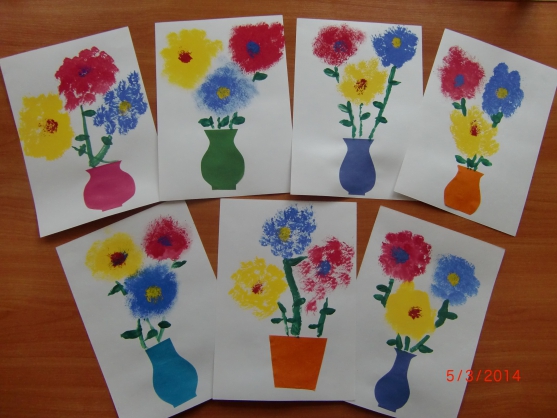 Ромашка ,ромашка, душистый цветок. (качаем головой)Желтая середка, белый лепесток (пружинки)С холодом и ветром вновь дожди пришли (руки вверх,качаем)А в саду, как летом   астры расцвели (наклоны вперед, руки в стороны)Мы - гвоздики красные, лепестки атласные (маршируем)Стройненькие  ножки   зелёные сапожки (руки на пояс, поставить ногу на пятку)